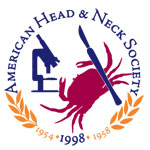 Head and Neck CancerTreatment SummaryHead and Neck CancerTreatment SummaryHead and Neck CancerTreatment SummaryHead and Neck CancerTreatment SummaryHead and Neck CancerTreatment SummaryHead and Neck CancerTreatment SummaryPatient name:DOB:MRN:Telephone:Email:Patient name:DOB:MRN:Telephone:Email:Patient name:DOB:MRN:Telephone:Email:Patient name:DOB:MRN:Telephone:Email:Patient name:DOB:MRN:Telephone:Email:Care TeamCare TeamProvider                                          Name                                                                                        TelephoneProvider                                          Name                                                                                        TelephoneProvider                                          Name                                                                                        TelephoneProvider                                          Name                                                                                        TelephoneProvider                                          Name                                                                                        TelephoneProvider                                          Name                                                                                        TelephoneProvider                                          Name                                                                                        TelephoneProvider                                          Name                                                                                        TelephoneProvider                                          Name                                                                                        TelephoneCare TeamCare TeamNurse NavigatorHead & Neck SurgeonRadiation OncologistMedical OncologistReconstructive SurgeonPrimary Care PhysicianDentistPain ManagementSpeech PathologistSocial WorkerNutrition SupportOther:Nurse NavigatorHead & Neck SurgeonRadiation OncologistMedical OncologistReconstructive SurgeonPrimary Care PhysicianDentistPain ManagementSpeech PathologistSocial WorkerNutrition SupportOther:Nurse NavigatorHead & Neck SurgeonRadiation OncologistMedical OncologistReconstructive SurgeonPrimary Care PhysicianDentistPain ManagementSpeech PathologistSocial WorkerNutrition SupportOther:Nurse NavigatorHead & Neck SurgeonRadiation OncologistMedical OncologistReconstructive SurgeonPrimary Care PhysicianDentistPain ManagementSpeech PathologistSocial WorkerNutrition SupportOther:Nurse NavigatorHead & Neck SurgeonRadiation OncologistMedical OncologistReconstructive SurgeonPrimary Care PhysicianDentistPain ManagementSpeech PathologistSocial WorkerNutrition SupportOther:Nurse NavigatorHead & Neck SurgeonRadiation OncologistMedical OncologistReconstructive SurgeonPrimary Care PhysicianDentistPain ManagementSpeech PathologistSocial WorkerNutrition SupportOther:Nurse NavigatorHead & Neck SurgeonRadiation OncologistMedical OncologistReconstructive SurgeonPrimary Care PhysicianDentistPain ManagementSpeech PathologistSocial WorkerNutrition SupportOther:Nurse NavigatorHead & Neck SurgeonRadiation OncologistMedical OncologistReconstructive SurgeonPrimary Care PhysicianDentistPain ManagementSpeech PathologistSocial WorkerNutrition SupportOther:Nurse NavigatorHead & Neck SurgeonRadiation OncologistMedical OncologistReconstructive SurgeonPrimary Care PhysicianDentistPain ManagementSpeech PathologistSocial WorkerNutrition SupportOther:Tumor CharacteristicsTumor CharacteristicsTumor type: □Squamous cell carcinoma □Other: ____________________________TNM classification: T___ N___ M___          Prognostic stage: ___Tumor type: □Squamous cell carcinoma □Other: ____________________________TNM classification: T___ N___ M___          Prognostic stage: ___Tumor type: □Squamous cell carcinoma □Other: ____________________________TNM classification: T___ N___ M___          Prognostic stage: ___Tumor type: □Squamous cell carcinoma □Other: ____________________________TNM classification: T___ N___ M___          Prognostic stage: ___Tumor type: □Squamous cell carcinoma □Other: ____________________________TNM classification: T___ N___ M___          Prognostic stage: ___Tumor type: □Squamous cell carcinoma □Other: ____________________________TNM classification: T___ N___ M___          Prognostic stage: ___Tumor type: □Squamous cell carcinoma □Other: ____________________________TNM classification: T___ N___ M___          Prognostic stage: ___Tumor type: □Squamous cell carcinoma □Other: ____________________________TNM classification: T___ N___ M___          Prognostic stage: ___Tumor type: □Squamous cell carcinoma □Other: ____________________________TNM classification: T___ N___ M___          Prognostic stage: ___Tumor CharacteristicsTumor CharacteristicsSide:  □Left □Right □Bilateral □N/ASide:  □Left □Right □Bilateral □N/ASide:  □Left □Right □Bilateral □N/ASide:  □Left □Right □Bilateral □N/ASide:  □Left □Right □Bilateral □N/ASide:  □Left □Right □Bilateral □N/ASide:  □Left □Right □Bilateral □N/ASide:  □Left □Right □Bilateral □N/ASide:  □Left □Right □Bilateral □N/ATumor CharacteristicsTumor CharacteristicsPrimary Tumor Site: □Thyroid □Lip & Oral Cavity (subsite: ____________) □Nasopharynx □Hypopharynx □HPV-mediated oropharynx (specify site: _______________) □Nasal cavity & paranasal sinuses□Non-HPV oropharynx (specify site: _______________) □Larynx (specify site: _______________)□Mucosal melanoma □Cutaneous (specify site: _______________) □Major salivary gland (specify: ____________) □Unknown primary □Other:Primary Tumor Site: □Thyroid □Lip & Oral Cavity (subsite: ____________) □Nasopharynx □Hypopharynx □HPV-mediated oropharynx (specify site: _______________) □Nasal cavity & paranasal sinuses□Non-HPV oropharynx (specify site: _______________) □Larynx (specify site: _______________)□Mucosal melanoma □Cutaneous (specify site: _______________) □Major salivary gland (specify: ____________) □Unknown primary □Other:Primary Tumor Site: □Thyroid □Lip & Oral Cavity (subsite: ____________) □Nasopharynx □Hypopharynx □HPV-mediated oropharynx (specify site: _______________) □Nasal cavity & paranasal sinuses□Non-HPV oropharynx (specify site: _______________) □Larynx (specify site: _______________)□Mucosal melanoma □Cutaneous (specify site: _______________) □Major salivary gland (specify: ____________) □Unknown primary □Other:Primary Tumor Site: □Thyroid □Lip & Oral Cavity (subsite: ____________) □Nasopharynx □Hypopharynx □HPV-mediated oropharynx (specify site: _______________) □Nasal cavity & paranasal sinuses□Non-HPV oropharynx (specify site: _______________) □Larynx (specify site: _______________)□Mucosal melanoma □Cutaneous (specify site: _______________) □Major salivary gland (specify: ____________) □Unknown primary □Other:Primary Tumor Site: □Thyroid □Lip & Oral Cavity (subsite: ____________) □Nasopharynx □Hypopharynx □HPV-mediated oropharynx (specify site: _______________) □Nasal cavity & paranasal sinuses□Non-HPV oropharynx (specify site: _______________) □Larynx (specify site: _______________)□Mucosal melanoma □Cutaneous (specify site: _______________) □Major salivary gland (specify: ____________) □Unknown primary □Other:Primary Tumor Site: □Thyroid □Lip & Oral Cavity (subsite: ____________) □Nasopharynx □Hypopharynx □HPV-mediated oropharynx (specify site: _______________) □Nasal cavity & paranasal sinuses□Non-HPV oropharynx (specify site: _______________) □Larynx (specify site: _______________)□Mucosal melanoma □Cutaneous (specify site: _______________) □Major salivary gland (specify: ____________) □Unknown primary □Other:Primary Tumor Site: □Thyroid □Lip & Oral Cavity (subsite: ____________) □Nasopharynx □Hypopharynx □HPV-mediated oropharynx (specify site: _______________) □Nasal cavity & paranasal sinuses□Non-HPV oropharynx (specify site: _______________) □Larynx (specify site: _______________)□Mucosal melanoma □Cutaneous (specify site: _______________) □Major salivary gland (specify: ____________) □Unknown primary □Other:Primary Tumor Site: □Thyroid □Lip & Oral Cavity (subsite: ____________) □Nasopharynx □Hypopharynx □HPV-mediated oropharynx (specify site: _______________) □Nasal cavity & paranasal sinuses□Non-HPV oropharynx (specify site: _______________) □Larynx (specify site: _______________)□Mucosal melanoma □Cutaneous (specify site: _______________) □Major salivary gland (specify: ____________) □Unknown primary □Other:Primary Tumor Site: □Thyroid □Lip & Oral Cavity (subsite: ____________) □Nasopharynx □Hypopharynx □HPV-mediated oropharynx (specify site: _______________) □Nasal cavity & paranasal sinuses□Non-HPV oropharynx (specify site: _______________) □Larynx (specify site: _______________)□Mucosal melanoma □Cutaneous (specify site: _______________) □Major salivary gland (specify: ____________) □Unknown primary □Other:Tumor CharacteristicsTumor CharacteristicsMarker status: HPV/ p16 status □ + □ -HPV/ p16 status □ + □ -HPV/ p16 status □ + □ -EBV status □ + □ -EBV status □ + □ -Other:Other:Other:Tumor CharacteristicsTumor CharacteristicsDate of Pathologic Diagnosis:Date of Pathologic Diagnosis:Date of Pathologic Diagnosis:Date of Pathologic Diagnosis:Date of Pathologic Diagnosis:Date of Completion of Definitive Therapy:Date of Completion of Definitive Therapy:Date of Completion of Definitive Therapy:Date of Completion of Definitive Therapy:Tumor CharacteristicsTumor CharacteristicsAdverse features: □Positive margin □Close margin* □Peri-neural invasion □Lympho-Vascular invasion □Extra-Nodal Extension □Skull-base invasion □Soft-tissue invasion (specify: ___________________) □Other _____________________________*The designation ‘Close margin’ is ill-defined and may be used for cancer-free margins of 2-5mmAdverse features: □Positive margin □Close margin* □Peri-neural invasion □Lympho-Vascular invasion □Extra-Nodal Extension □Skull-base invasion □Soft-tissue invasion (specify: ___________________) □Other _____________________________*The designation ‘Close margin’ is ill-defined and may be used for cancer-free margins of 2-5mmAdverse features: □Positive margin □Close margin* □Peri-neural invasion □Lympho-Vascular invasion □Extra-Nodal Extension □Skull-base invasion □Soft-tissue invasion (specify: ___________________) □Other _____________________________*The designation ‘Close margin’ is ill-defined and may be used for cancer-free margins of 2-5mmAdverse features: □Positive margin □Close margin* □Peri-neural invasion □Lympho-Vascular invasion □Extra-Nodal Extension □Skull-base invasion □Soft-tissue invasion (specify: ___________________) □Other _____________________________*The designation ‘Close margin’ is ill-defined and may be used for cancer-free margins of 2-5mmAdverse features: □Positive margin □Close margin* □Peri-neural invasion □Lympho-Vascular invasion □Extra-Nodal Extension □Skull-base invasion □Soft-tissue invasion (specify: ___________________) □Other _____________________________*The designation ‘Close margin’ is ill-defined and may be used for cancer-free margins of 2-5mmAdverse features: □Positive margin □Close margin* □Peri-neural invasion □Lympho-Vascular invasion □Extra-Nodal Extension □Skull-base invasion □Soft-tissue invasion (specify: ___________________) □Other _____________________________*The designation ‘Close margin’ is ill-defined and may be used for cancer-free margins of 2-5mmAdverse features: □Positive margin □Close margin* □Peri-neural invasion □Lympho-Vascular invasion □Extra-Nodal Extension □Skull-base invasion □Soft-tissue invasion (specify: ___________________) □Other _____________________________*The designation ‘Close margin’ is ill-defined and may be used for cancer-free margins of 2-5mmAdverse features: □Positive margin □Close margin* □Peri-neural invasion □Lympho-Vascular invasion □Extra-Nodal Extension □Skull-base invasion □Soft-tissue invasion (specify: ___________________) □Other _____________________________*The designation ‘Close margin’ is ill-defined and may be used for cancer-free margins of 2-5mmAdverse features: □Positive margin □Close margin* □Peri-neural invasion □Lympho-Vascular invasion □Extra-Nodal Extension □Skull-base invasion □Soft-tissue invasion (specify: ___________________) □Other _____________________________*The designation ‘Close margin’ is ill-defined and may be used for cancer-free margins of 2-5mmTreatment DetailsSurgeryTherapeutic surgery performed: □Yes □No Therapeutic surgery performed: □Yes □No Therapeutic surgery performed: □Yes □No Therapeutic surgery performed: □Yes □No Treating Institution:Treating Institution:Treating Institution:Treating Institution:Treating Institution:Treatment DetailsSurgeryProcedure(s):  Procedure(s):  Procedure(s):  Procedure(s):  Procedure(s):  Procedure(s):  Procedure(s):  Procedure date(s):Procedure date(s):Treatment DetailsSurgeryTreatment DetailsSurgeryTreatment DetailsSurgeryTreatment DetailsRadiationRadiation therapy: □Yes □No   Radiation therapy: □Yes □No   Treating Institution:Treating Institution:Treating Institution:Treating Institution:Treating Institution:Treating Institution:Treating Institution:Treatment DetailsRadiationStart date: Start date: Start date: Start date: Stop date: Stop date: Stop date: Stop date: Stop date: Treatment DetailsRadiationFieldFieldDoseDoseDoseDoseNotesNotesNotesTreatment DetailsRadiationTreatment DetailsRadiationTreatment DetailsRadiationTreatment DetailsSystemicChemotherapy: □Yes □NoChemotherapy: □Yes □NoChemotherapy: □Yes □NoChemotherapy: □Yes □NoChemotherapy: □Yes □NoChemotherapy: □Yes □NoChemotherapy: □Yes □NoChemotherapy: □Yes □NoChemotherapy: □Yes □NoTreatment DetailsSystemicDrug nameRouteDoseDoseScheduleScheduleDose reductionDose reduction# CyclesTreatment DetailsSystemic□Yes ____ % □No□Yes ____ % □NoTreatment DetailsSystemic□Yes ____ % □No□Yes ____ % □NoTreatment DetailsOtherClinical trial participant: □Yes □NoClinical trial participant: □Yes □NoClinical trial participant: □Yes □NoSponsor:Sponsor:Sponsor:Identifier/ NCT#:Identifier/ NCT#:Identifier/ NCT#:Treatment DetailsOtherBrief description of trial:Brief description of trial:Brief description of trial:Brief description of trial:Brief description of trial:Brief description of trial:Brief description of trial:Brief description of trial:Brief description of trial:Treatment DetailsOtherOther treatments received:Other treatments received:Other treatments received:Other treatments received:Other treatments received:Other treatments received:Other treatments received:Other treatments received:Other treatments received:Treatment Completion Date_______________________________Treatment Completion Date_______________________________Treatment Completion Date_______________________________Treatment Completion Date_______________________________Follow-up Care Plan: Schedule of Clinical VisitsFollow-up Care Plan: Schedule of Clinical VisitsFollow-up Care Plan: Schedule of Clinical VisitsFollow-up Care Plan: Schedule of Clinical VisitsMonths After Treatment Completion DateProviderAppointment DateTesting to be donePlease continue to see your primary care provider for all general health care recommendations for your age, sex, and  risk-based cancer screening. Any cancer symptoms should be brought to the attention of your cancer provider: Anything that represents a brand new symptom (never had it before);Anything that represents a persistent or worsening symptom (lasting >2 weeks and/or not resolving);Anything you are worried about that might be related to the cancer coming back.Please continue to see your primary care provider for all general health care recommendations for your age, sex, and  risk-based cancer screening. Any cancer symptoms should be brought to the attention of your cancer provider: Anything that represents a brand new symptom (never had it before);Anything that represents a persistent or worsening symptom (lasting >2 weeks and/or not resolving);Anything you are worried about that might be related to the cancer coming back.Please continue to see your primary care provider for all general health care recommendations for your age, sex, and  risk-based cancer screening. Any cancer symptoms should be brought to the attention of your cancer provider: Anything that represents a brand new symptom (never had it before);Anything that represents a persistent or worsening symptom (lasting >2 weeks and/or not resolving);Anything you are worried about that might be related to the cancer coming back.Please continue to see your primary care provider for all general health care recommendations for your age, sex, and  risk-based cancer screening. Any cancer symptoms should be brought to the attention of your cancer provider: Anything that represents a brand new symptom (never had it before);Anything that represents a persistent or worsening symptom (lasting >2 weeks and/or not resolving);Anything you are worried about that might be related to the cancer coming back.Possible late- and long-term effects that someone with this type of cancer and treatment may experience are listed below. If these develop or worsen please discuss them with your cancer provider:☐ Dry Mouth (Xerostomia)                                            ☐ Carotid artery disease and Stroke       ☐ Pneumonia☐ Low Energy/Thyroid Function (Hypothyroidism)  ☐ Radiation necrosis of the jaws	      ☐ Dental Decay☐ Difficulty swallowing (Dysphagia) 	                    ☐ Altered taste (Dysgeusia)		      ☐ Lymphedema☐ Nerve damage (Neuropathy)   	                    ☐ Difficulty opening mouth (Trismus)      ☐ Cataracts☐ Difficulty speaking or voicing (Dysarthria)              ☐ Shoulder dysfunction                              ☐ Change in AppetitePossible late- and long-term effects that someone with this type of cancer and treatment may experience are listed below. If these develop or worsen please discuss them with your cancer provider:☐ Dry Mouth (Xerostomia)                                            ☐ Carotid artery disease and Stroke       ☐ Pneumonia☐ Low Energy/Thyroid Function (Hypothyroidism)  ☐ Radiation necrosis of the jaws	      ☐ Dental Decay☐ Difficulty swallowing (Dysphagia) 	                    ☐ Altered taste (Dysgeusia)		      ☐ Lymphedema☐ Nerve damage (Neuropathy)   	                    ☐ Difficulty opening mouth (Trismus)      ☐ Cataracts☐ Difficulty speaking or voicing (Dysarthria)              ☐ Shoulder dysfunction                              ☐ Change in AppetitePossible late- and long-term effects that someone with this type of cancer and treatment may experience are listed below. If these develop or worsen please discuss them with your cancer provider:☐ Dry Mouth (Xerostomia)                                            ☐ Carotid artery disease and Stroke       ☐ Pneumonia☐ Low Energy/Thyroid Function (Hypothyroidism)  ☐ Radiation necrosis of the jaws	      ☐ Dental Decay☐ Difficulty swallowing (Dysphagia) 	                    ☐ Altered taste (Dysgeusia)		      ☐ Lymphedema☐ Nerve damage (Neuropathy)   	                    ☐ Difficulty opening mouth (Trismus)      ☐ Cataracts☐ Difficulty speaking or voicing (Dysarthria)              ☐ Shoulder dysfunction                              ☐ Change in AppetitePossible late- and long-term effects that someone with this type of cancer and treatment may experience are listed below. If these develop or worsen please discuss them with your cancer provider:☐ Dry Mouth (Xerostomia)                                            ☐ Carotid artery disease and Stroke       ☐ Pneumonia☐ Low Energy/Thyroid Function (Hypothyroidism)  ☐ Radiation necrosis of the jaws	      ☐ Dental Decay☐ Difficulty swallowing (Dysphagia) 	                    ☐ Altered taste (Dysgeusia)		      ☐ Lymphedema☐ Nerve damage (Neuropathy)   	                    ☐ Difficulty opening mouth (Trismus)      ☐ Cataracts☐ Difficulty speaking or voicing (Dysarthria)              ☐ Shoulder dysfunction                              ☐ Change in AppetiteCancer survivors may experience issues with the areas listed below. If you have any concerns in these or other areas, please speak with your doctors or nurses to find out how you can get help with them.☐ Anxiety or depression 		                     ☐ Insurance		                     ☐ Sexual Functioning☐ Emotional and mental health      	                     ☐ Memory or concentration loss	       ☐ Stopping Smoking ☐ Fatigue				                     ☐ Parenting				       ☐ Weight changes ☐ Fertility				                     ☐ Physical functioning		       ☐ Social Withdrawal☐ Financial advice or assistance                                    ☐ School/work		                      ☐ OtherCancer survivors may experience issues with the areas listed below. If you have any concerns in these or other areas, please speak with your doctors or nurses to find out how you can get help with them.☐ Anxiety or depression 		                     ☐ Insurance		                     ☐ Sexual Functioning☐ Emotional and mental health      	                     ☐ Memory or concentration loss	       ☐ Stopping Smoking ☐ Fatigue				                     ☐ Parenting				       ☐ Weight changes ☐ Fertility				                     ☐ Physical functioning		       ☐ Social Withdrawal☐ Financial advice or assistance                                    ☐ School/work		                      ☐ OtherCancer survivors may experience issues with the areas listed below. If you have any concerns in these or other areas, please speak with your doctors or nurses to find out how you can get help with them.☐ Anxiety or depression 		                     ☐ Insurance		                     ☐ Sexual Functioning☐ Emotional and mental health      	                     ☐ Memory or concentration loss	       ☐ Stopping Smoking ☐ Fatigue				                     ☐ Parenting				       ☐ Weight changes ☐ Fertility				                     ☐ Physical functioning		       ☐ Social Withdrawal☐ Financial advice or assistance                                    ☐ School/work		                      ☐ OtherCancer survivors may experience issues with the areas listed below. If you have any concerns in these or other areas, please speak with your doctors or nurses to find out how you can get help with them.☐ Anxiety or depression 		                     ☐ Insurance		                     ☐ Sexual Functioning☐ Emotional and mental health      	                     ☐ Memory or concentration loss	       ☐ Stopping Smoking ☐ Fatigue				                     ☐ Parenting				       ☐ Weight changes ☐ Fertility				                     ☐ Physical functioning		       ☐ Social Withdrawal☐ Financial advice or assistance                                    ☐ School/work		                      ☐ OtherA number of lifestyle/behaviors can affect your ongoing health, including the risk for the cancer coming back or developing another cancer. Discuss these recommendations with your doctor or nurse:☐ Alcohol use				                      ☐ Physical activity	                                ☐ Colon Cancer Screening ☐ Diet					                      ☐ Sun screen use	                                 ☐ Breast Cancer Screening☐ Management of my medications 	                      ☐ Tobacco use/cessation     ☐ Management of my other illnesses 	                      ☐ Weight management (loss/gain)A number of lifestyle/behaviors can affect your ongoing health, including the risk for the cancer coming back or developing another cancer. Discuss these recommendations with your doctor or nurse:☐ Alcohol use				                      ☐ Physical activity	                                ☐ Colon Cancer Screening ☐ Diet					                      ☐ Sun screen use	                                 ☐ Breast Cancer Screening☐ Management of my medications 	                      ☐ Tobacco use/cessation     ☐ Management of my other illnesses 	                      ☐ Weight management (loss/gain)A number of lifestyle/behaviors can affect your ongoing health, including the risk for the cancer coming back or developing another cancer. Discuss these recommendations with your doctor or nurse:☐ Alcohol use				                      ☐ Physical activity	                                ☐ Colon Cancer Screening ☐ Diet					                      ☐ Sun screen use	                                 ☐ Breast Cancer Screening☐ Management of my medications 	                      ☐ Tobacco use/cessation     ☐ Management of my other illnesses 	                      ☐ Weight management (loss/gain)A number of lifestyle/behaviors can affect your ongoing health, including the risk for the cancer coming back or developing another cancer. Discuss these recommendations with your doctor or nurse:☐ Alcohol use				                      ☐ Physical activity	                                ☐ Colon Cancer Screening ☐ Diet					                      ☐ Sun screen use	                                 ☐ Breast Cancer Screening☐ Management of my medications 	                      ☐ Tobacco use/cessation     ☐ Management of my other illnesses 	                      ☐ Weight management (loss/gain)Resources you may be interested in: American Head and Neck Society (AHNS):  https://www.ahns.info/resources/education/patient_education/American Cancer Society (ACS):  https://www.cancer.org/www.cancer.netResources you may be interested in: American Head and Neck Society (AHNS):  https://www.ahns.info/resources/education/patient_education/American Cancer Society (ACS):  https://www.cancer.org/www.cancer.netResources you may be interested in: American Head and Neck Society (AHNS):  https://www.ahns.info/resources/education/patient_education/American Cancer Society (ACS):  https://www.cancer.org/www.cancer.netResources you may be interested in: American Head and Neck Society (AHNS):  https://www.ahns.info/resources/education/patient_education/American Cancer Society (ACS):  https://www.cancer.org/www.cancer.netOther comments:Other comments:Other comments:Other comments:Prepared by:                                                                                       Delivered on: Prepared by:                                                                                       Delivered on: Prepared by:                                                                                       Delivered on: Prepared by:                                                                                       Delivered on: 